Au préalable : Faire créer un dossier « Education musicale » dans chaque espace de stockage de chaque session d’élèves : 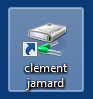 Exportation en mp3Aller dans : FICHIER – exportation – audio au format mp3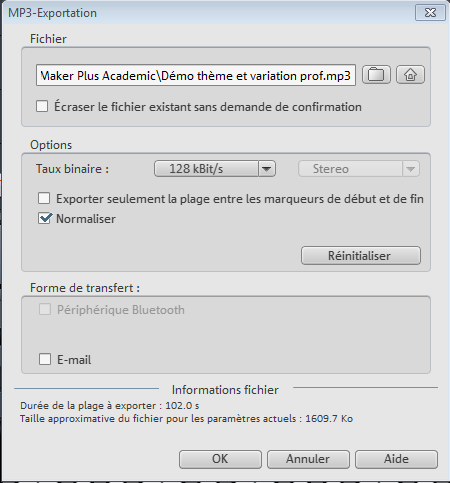 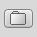 Cliquez sur :Allez dans le dossier « Education musicale » qui se trouve dans votre espace de stockage :Vérifiez que le projet porte bien le nom :Plans sonores – prénom1 – prénom2 - prénom3Faites enregistrer :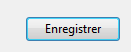 Puis OK :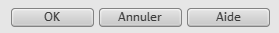 Vérifiez que votre fichier mp3 se trouve bien dans le dossier « Education musicale » dans votre espace de stockage. Vous pouvez fermer la session.